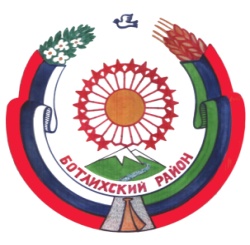 РЕСПУБЛИКА ДАГЕСТАНСОБРАНИЕ ДЕПУТАТОВ МУНИЦИПАЛЬНОГО _______РАЙОНА «БОТЛИХСКИЙ РАЙОН»___________368970; ул. Центральная, 130, с. Ботлих, Ботлихский район, Республика Дагестан.Решение №10седьмого заседания Собрания депутатов муниципальногорайона «Ботлихский район» седьмого созываот 30 сентября 2021 г.                                                                           с. БотлихОб утверждении отчета главы МР «Ботлихский район» об итогах деятельности за 2020 год           Заслушав доклад Главы муниципального района «Ботлихский район» об итогах деятельности за 2020 год, в соответствии с частью 5.1 статьи 36 Федерального закона от 06 октября 2003 года № 131-ФЗ «Об общих принципах организации местного самоуправления в Российской Федерации», Устава муниципального района «Ботлихский район», Собрание депутатов муниципального района «Ботлихский район» решает:          1. Утвердить прилагаемый отчет главы муниципального района «Ботлихский район» об итогах деятельности за 2020 год и признать работу удовлетворительной.        2. Настоящее решение опубликовать в районной газете «Гьудуллъи-Дружба» и   разместить на официальном сайте муниципального района в сети «Интернет».             Председатель       Собрания депутатов                                                     М. ОмаровУтвержден решением седьмого заседанияСобрания депутатов муниципального района «Ботлихский район»от 30.09.2021 года №10Отчет главы МР «Ботлихский район» об итогах деятельности за 2020 год Деятельность руководства района, всех организаций, правоохранительных органов и общественных формирований в 2020 году была направлена на обеспечение стабильной общественно-политической обстановки, выполнение социально-экономических программ, борьбу с преступностью, обеспечение тесного взаимодействия с общественностью, религиозными объединениями и ветеранскими организациями.	Особое внимание при этом уделяется реализации майских указов Президента Российской Федерации и национальных проектов на территории района.	За 2020 год социально - экономическая ситуация в районе характеризовалась стабильностью и сохранением положительной тенденции. Снижение некоторых показателей объясняется влиянием ограничительных мер на социально-экономическое развитие в период распространения короновируса.	Демографическая ситуация	Среднегодовая численность постоянного населения района в 2020 году составила 60135 человек. 	В районе сохраняется тенденция увеличения численности населения, за счет естественного прироста. Так, за 2020 год, прирост населения состави455 человек, или 100,8% к уровню 2019 года.	Сельское хозяйствоВедущей отраслью экономики муниципального района «Ботлихский район», обеспечивающей основной рост валового выпуска продукции ежегодно, является сельское хозяйство. Хотя в результате весенних заморозков и летней засухи произошло уменьшение объемов продукции растениеводства валовая стоимость продукции сельского хозяйства составляет 3336,0 млн. рублей, или 102,0% к уровню 2019 года.В хозяйствах всех категорий, валовой сбор зерновых составил – 4657,0 тонн, картофеля 150,0 тонн, овощей – 782,0 тонн, Овощи закрытого грунта 190,0 тонн, плоды и ягоды 4790,0 тонн, бахчевые культуры 16682,0 тонн, сено 32826,0 тонн, солома 1640,0 тонн.	Произведено мясо в живом весе – 13325, 0 тонн, что выше уровня 2019 года на 101,1% в том числе баранина - 6610,0 тонн или 49,6%, мясо птицы – 120,0 тонн, молоко - 27826,0 тонн, что выше уровня 2019 года на 103,4%, яйца 1691,0 тыс. штук, шерсть - 720,0 тонн, мед – 49,0 тонн.	Численность поголовья КРС в хозяйствах всех категорий на конец 2020 года составил 36920 голов, в том числе коров 16897 голов.	Поголовье овец и коз составил 298612 голов, в том числе овцематки 210350 голов.	Доля производства продукции сельского хозяйства в общем объеме составил: ЛПХ-63,0%, сельхозорганизаций-19,0%, крестьянско-фермерские хозяйства-18,0%.ПромышленностьПромышленность в районе представлена ООО «Аквариус», ОАО «Ботлихский завод ТС ЭВМ», ООО «Ботлихская фабрика народных промыслов», ООО «Ботлихагропромдорстрой», предприятиями по производству хлебобулочных изделий, предприятиями по производству строительных материалов, пластиковых окон и дверей.Объем производства продукции промышленности составляет 107300,0 тыс. рублей, или 98,0% к уровню 2019 года. Причиной снижения объема продукции является то, что в период пандемии не все предприятия промышленности осуществляли свою деятельность. Объем отгруженной продукции промышленности на душу населения составляет 1790,0 рублей.Малое предпринимательствоРазвитие малого предпринимательства в Ботлихском районе имеет приоритетное значение, способствуя созданию новых рабочих мест, увеличению налогооблагаемой базы для бюджетов всех уровней, повышению уровня обслуживания населения. Традиционно развивается сельское хозяйство, общественное питание, бытовые услуги, услуги по техническому обслуживанию и ремонту автотранспортных средств, производство хлеба и хлебобулочных изделий, розничная торговля.На территории района зарегистрировано 575 субъектов малого предпринимательства, в т.ч. малых предприятий-192, индивидуальных предпринимателей-383, или 81,6% к уровню 2019 года.	Оборот субъектов малого предпринимательства составил 525,4 млн. рублей, или 70,0% к уровню прошлого года.Субъектами малого предпринимательства уплачено налогов в бюджеты всех уровней 42174,3 тыс. рублей, против 28613,9 тыс. рублей в 2019 году.	Инвестиции и строительствоОбъем инвестиций в основной капитал за счет всех источников финансирования составляет 639768,0 тыс. рублей, против 359937,0 тыс. рублей за 2019 год, или 180,0% к уровню 2019 года, в том числе: из федерального бюджета 5834,0 тыс. рублей, из республиканского бюджета 547577,0 тыс. рублей, из местного бюджета 43362,0 тыс. рублей, средства населения для ИЖС 42992,0 тыс. рублей. 	В отчетном году за счет средств республиканского бюджета проведены следующие работы:-строительство школы в с. Рахата;- строительство водопровода Ансалта-Рахата-Ботлих;-водоснабжение с. Миарсо;- строительство ДОУ в с. Миарсо;-  строительство музея в с. Ботлих;- строительство футбольного поля с беговой дорожкой и секторами в с. Ансалта.В рамках Программы «Комфортная городская среда» благоустроенны общественные территории в с. Годобери, Анди, Зило, Рахата на общую сумму 6466,0 тыс. рублей.В рамках Программы «Мои дороги» проведены работы на восьми автомобильных дорогах на общую сумму11400,0 тыс. рублей.В рамках Проекта «Местные инициативы» завершено строительство мини футбольного поля в с. Алак.В рамках Проекта «100 школ» проведены капитальные ремонты в 8 общеобразовательных учреждениях.Строительство пожарного депо в с. Андии в с. Рахата.Проведены ремонтно-строительные работы на межпоселенческих автомобильных дорогах.В отчетном году введено в строй 2130 м2. жилья, или 127,0% к уровню 2019 года.	Общая площадь жилых помещений, приходящаяся в среднем на одного жителя –16,9 кв.м.Финансовое обеспечение Доходы консолидированного бюджета в отчетном году составили 1171,5 млн. рублей, против 1143,9 млн. рублей в 2019 году, т.е. увеличение консолидированного бюджета на 27,6 млн. рублей. Безвозмездные поступления составляют 1039,8 млн. рублей, против 1009,1 млн. рублей в 2019 году, увеличение безвозмездных поступлений на 30,7 млн. рублей.	Поступление налоговых и неналоговых доходов в консолидированный бюджет района в 2020 году составило 143,9 млн. рублей, против 134,8 млн. рублей в 2019 году, или 106,7% к уровню 2019 года.	Установленный план по поступлению налогов в местный бюджет выполнен на 109,7%.	В рамках реализации мероприятий по «Обелению» экономики проведена работа по расширению налогооблагаемой базы. 	Рабочей группой по выявлению неформальной занятости и постановке на налоговый учет юридических и физических лиц, осуществляющих предпринимательскую деятельность без соответствующей регистрации, проведено 15 рейдовых мероприятий. Выявлено 440 работников без оформления трудового договора. В течение года трудовые договора заключены со всеми работниками. ОбразованиеНа территории района функционируют 31 общеобразовательных учреждений. Совокупная мощность всех образовательных школ района составляет 4528 мест. Численность учащихся в общеобразовательных учреждениях-5479 учащихся.Доля учащихся в общеобразовательных учреждениях района, занимающихся в 1 смену-81,5 %. Выпускников муниципальных общеобразовательных учреждений, не получивших аттестат о среднем(полном) образовании нет.Число дошкольных учреждений 16 единиц.Численность детей посещающие дошкольные образовательные учреждения -1437.Охват детей дошкольными образовательными учреждениями составляет 23,8%.Физкультура и спорт 	 Всего на территории района расположены 61 спортсооружений, в том числе 31 спортзалов с общей площадью 13610 кв. м., 30 спортивные площадки.Численность населения, систематически занимающихся физической культурой и спортом составляет 13362 человек, или 22,3%, от общей численности населения.Обеспеченность спортивными сооружениями. – 2171,3 кв. м на 10 тыс. чел.В районе в течение года проведены   различные спортивно-массовые мероприятия, в том числе и республиканского масштаба.КультураЧисло учреждений культуры всего 35 единиц. Из них общедоступных библиотек 16 единиц, учреждений культурно-досугового типа 19 единиц, в них мест 2760.Обеспеченность населения учреждениями культуры:общедоступными библиотеками-79,2%;учреждениями культурно-досугового типа -81,8%   Здравоохранение На территории района находится 38 единиц учреждений здравоохранения.Из них: больничные учреждения-3 единицы, амбулаторно-поликлинические учреждения - 4 единицы, фельдшерско-акушерских пунктов - 31единиц.	Число больничных коек всего 205 единиц.Обеспеченность населения больничными койками-34,5 коек на10 тыс. чел. Труд и занятость	Ботлихский район обладает большим потенциалом трудовых ресурсов. 	Трудовые ресурсы района составляют 53,9% от общей численности населения, или 31700 человек. Численность экономически активного населения 23614 человек.	Общая численность населения занятого в экономике района 22400 человек. 	Численность безработных, зарегистрированных в центре занятости населения, составляет 5738 человек, численность безработных, рассчитанная по методологии МОТ - 6871 человек или 29,1 % к экономически активному населению.	Уровень официально зарегистрированной безработицы – 24,3 %.	В организациях и учреждениях всех форм собственности создано 420 рабочих мест.Уровень жизни населенияЗа прошлый год реально располагаемые денежные доходы населения повысились и составили 9830,0 млн. рублей	При этом среднемесячные денежные доходы на душу населения в 2020 году составили 13630,0 рублей.Среднемесячная начисленная заработная плата одного работника возросла до 25120,5 рублей.	Общественно-политическая обстановка            Общественно-политическая ситуация в МР «Ботлихский район», благодаря усилиям органов местного самоуправления, общественных организаций, правоохранительных структур, стабильная и контролируемая.Межнациональные конфликты, конфликты интересов, сфер влияния отсутствуют, и не имеется никаких предпосылок для их возникновения.	В районе отсутствуют политические и общественные силы, заявившие                        о своей оппозиционности действующей местной власти. 	Состояние борьбы с преступностью регулярно рассматривается в администрации муниципального района с участием руководителей правоохранительных органов.